EVIDENCIAS.He utilizado YOUTUBE, grabándome a mi misma, para determinadas explicaciones relacionadas con lógico-matemática. Algunos vídeos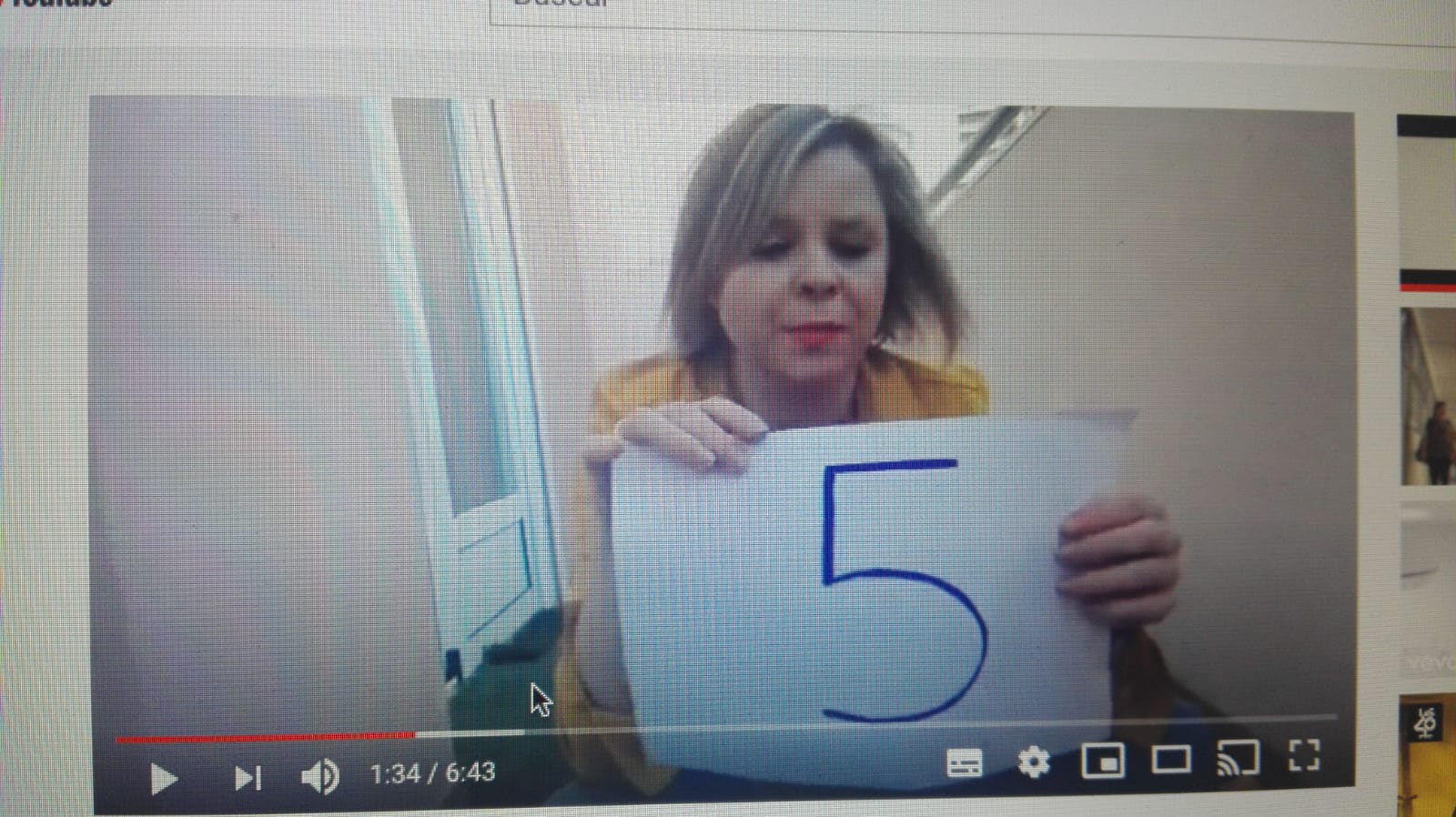 EL NÚMERO 5https://www.youtube.com/watch?v=dLyJmjcXB2s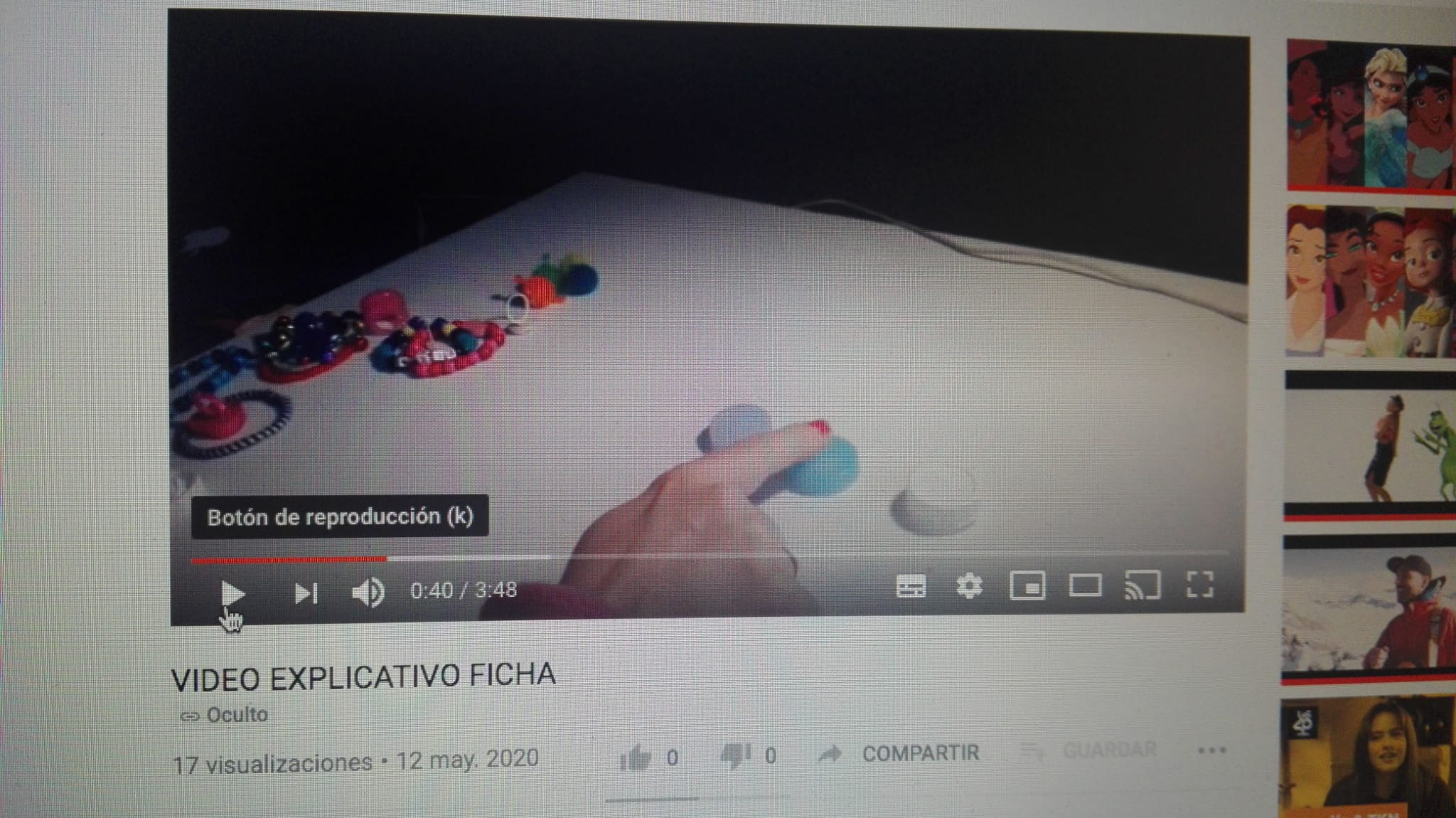 VIDEO EXPLICATIVO  PARA REALIZACIÓN DE UNA FICHAhttps://www.youtube.com/watch?v=5IPZzUh1aPw&t=100s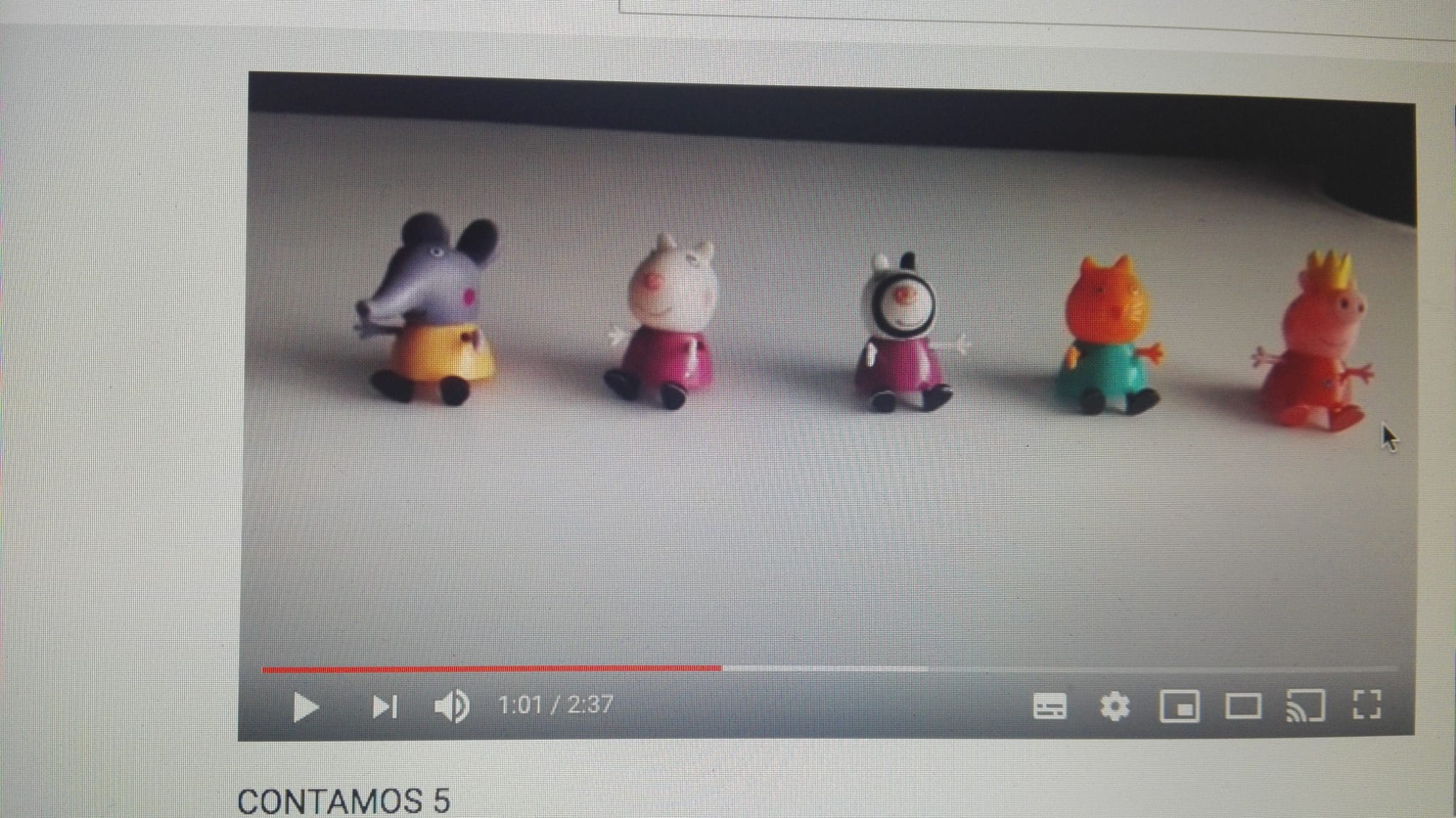 CONTAMOS HASTA 5https://www.youtube.com/watch?v=IaNwSJ5sURk&t=58sTambién he utilizado YOUTUBE para contar cuentos, para concienciación fonológica, para hacer determinadas explicaciones de la unidad didáctica que estábamos viendo en ese momento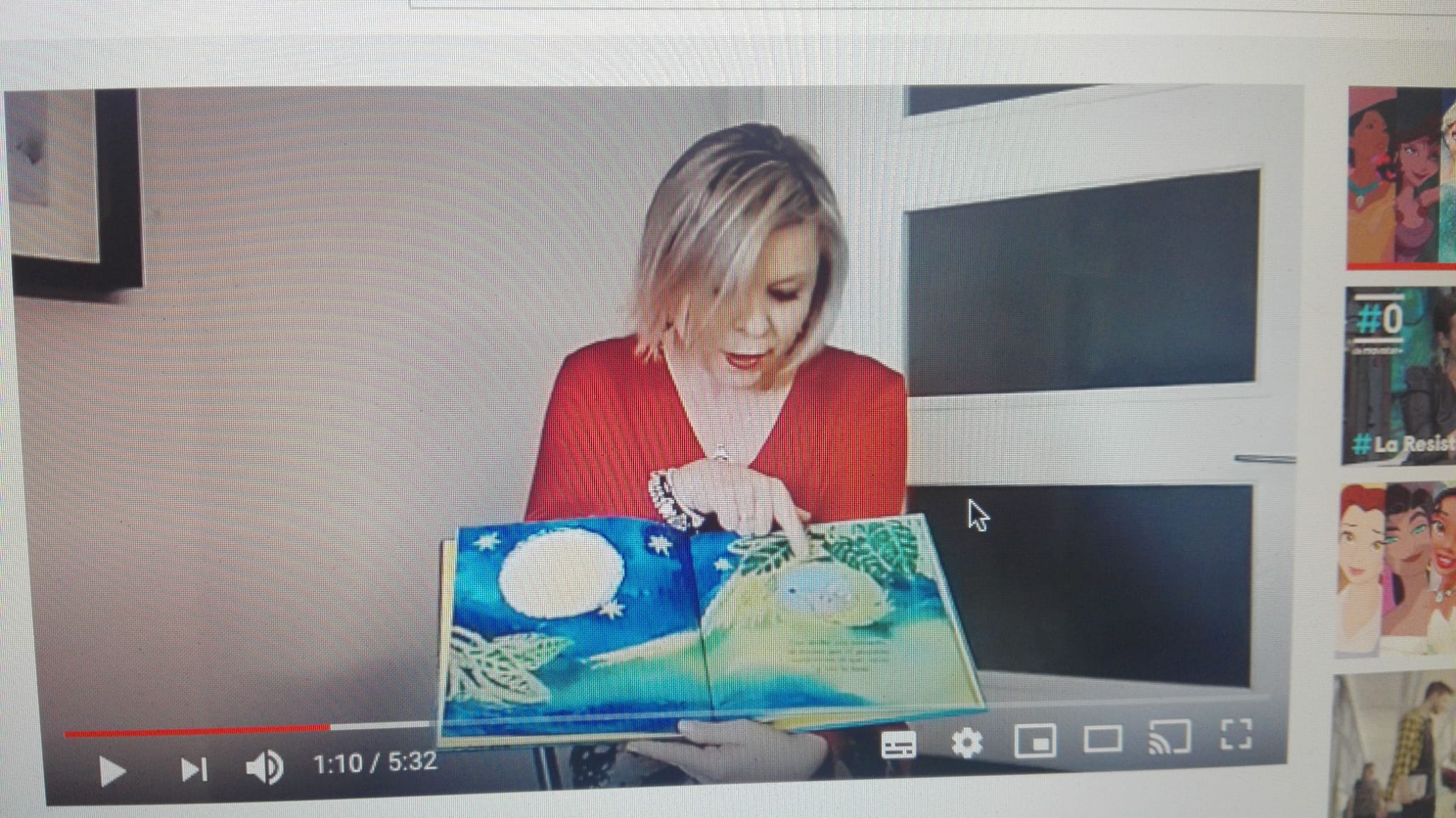 CUENTO UN CUENTOhttps://www.youtube.com/watch?v=ChFkHfniLac&t=2s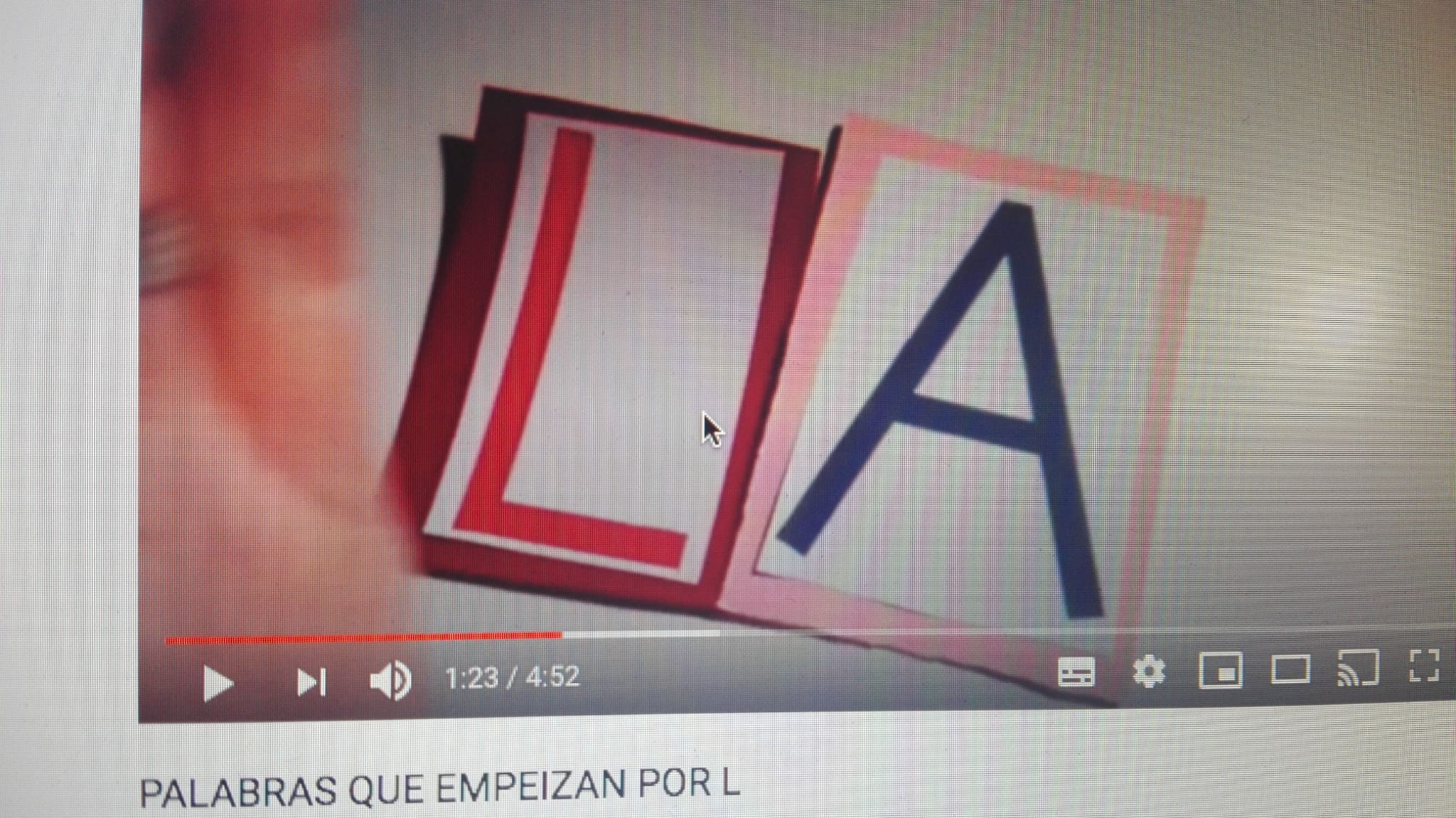 CONCIENCIACIÓN FONOLÓGICAhttps://www.youtube.com/watch?v=vZGwCQqNiyQ&t=5sEstos son algunos ejemplosTambién he elaborado material para mandarle a las familias de ABN, para la subetización y para el conteo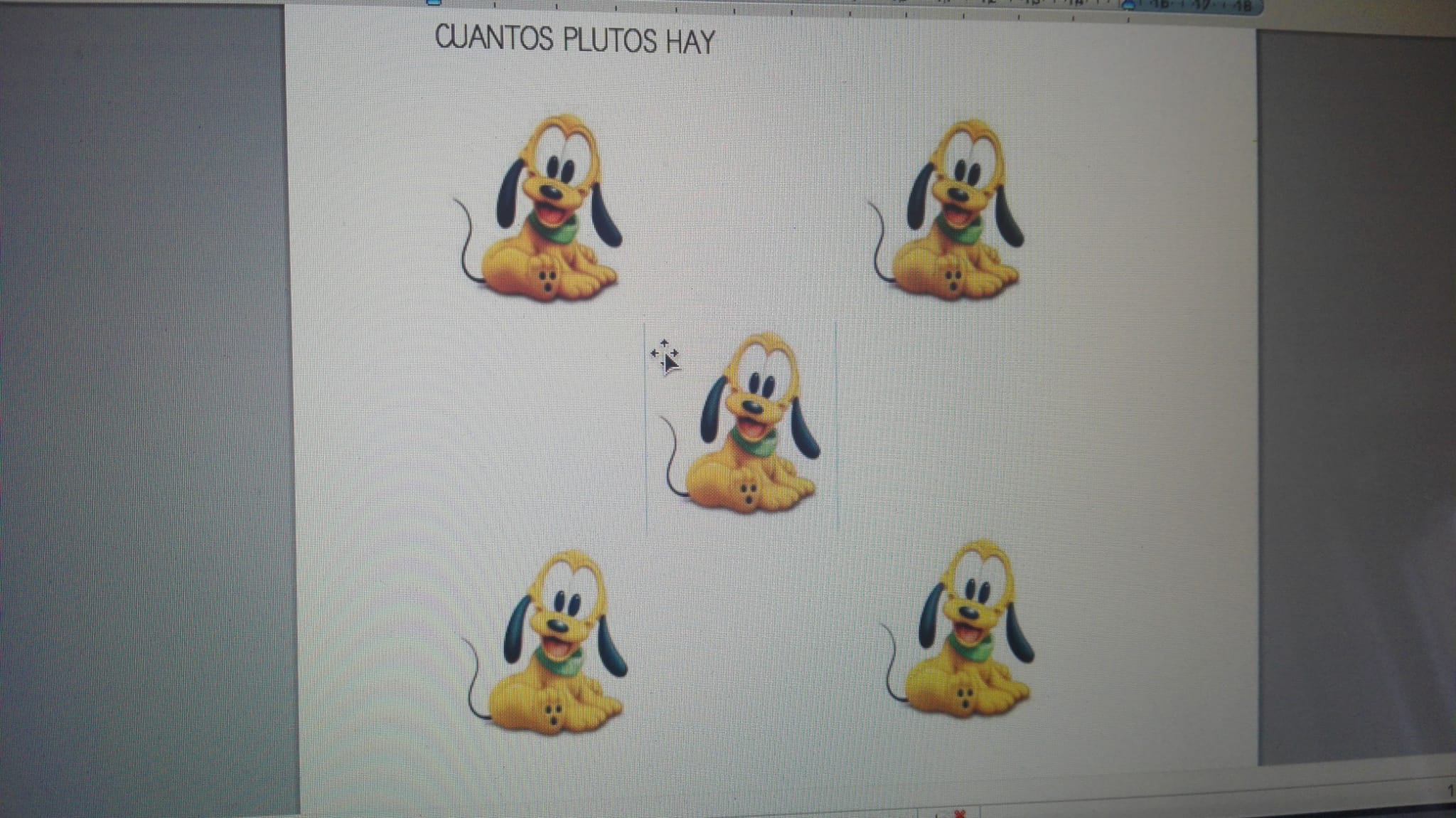 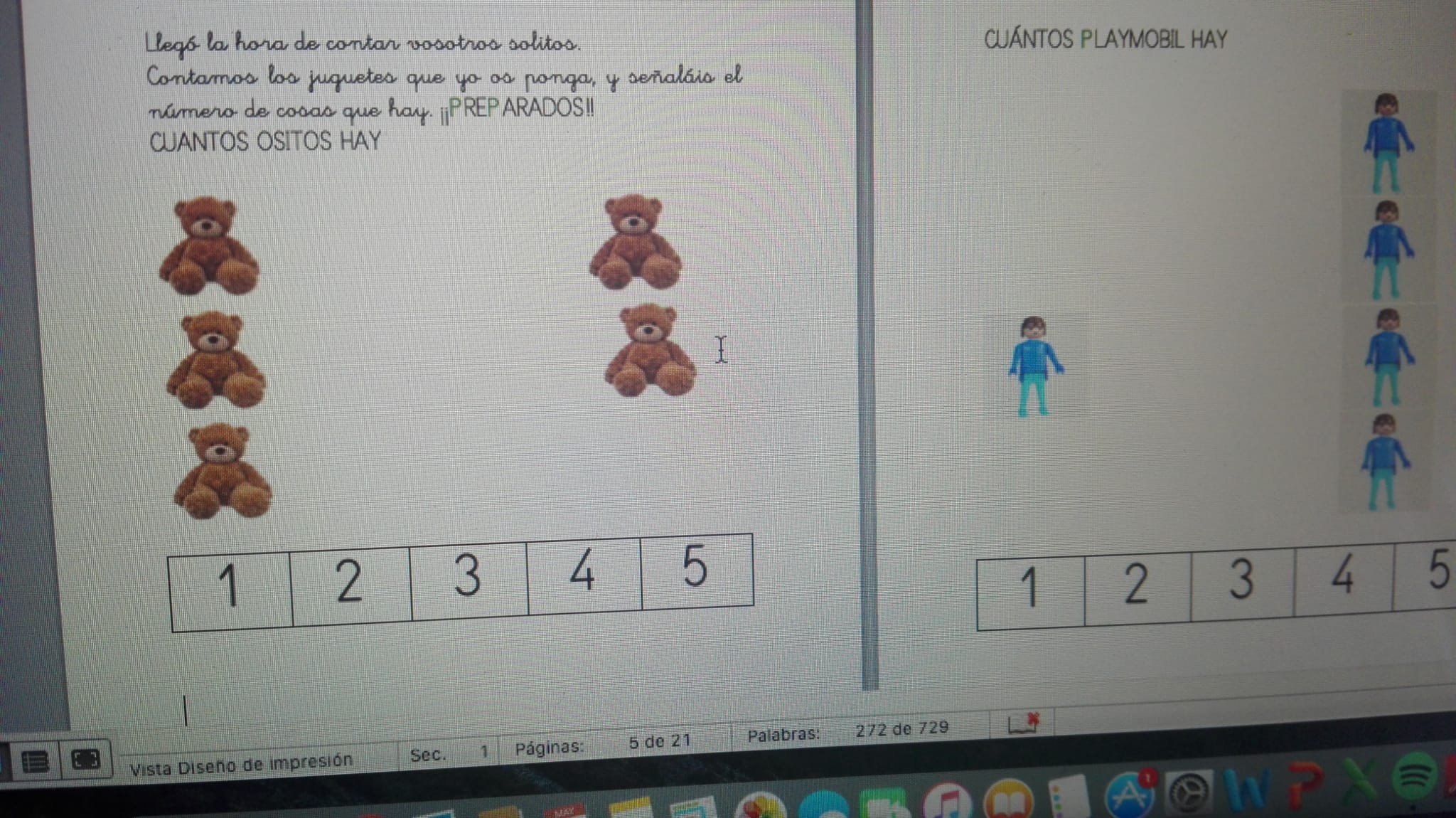 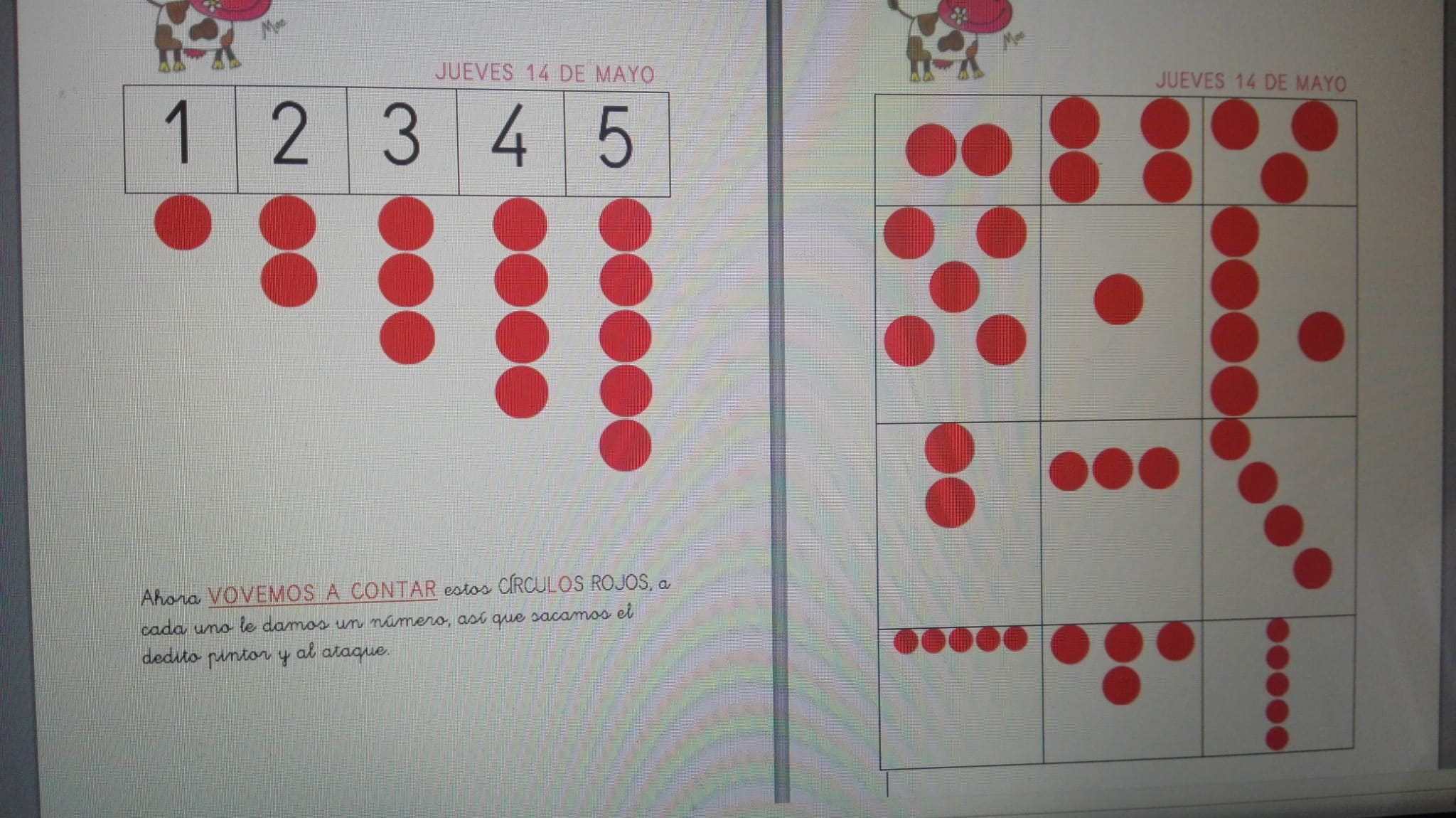 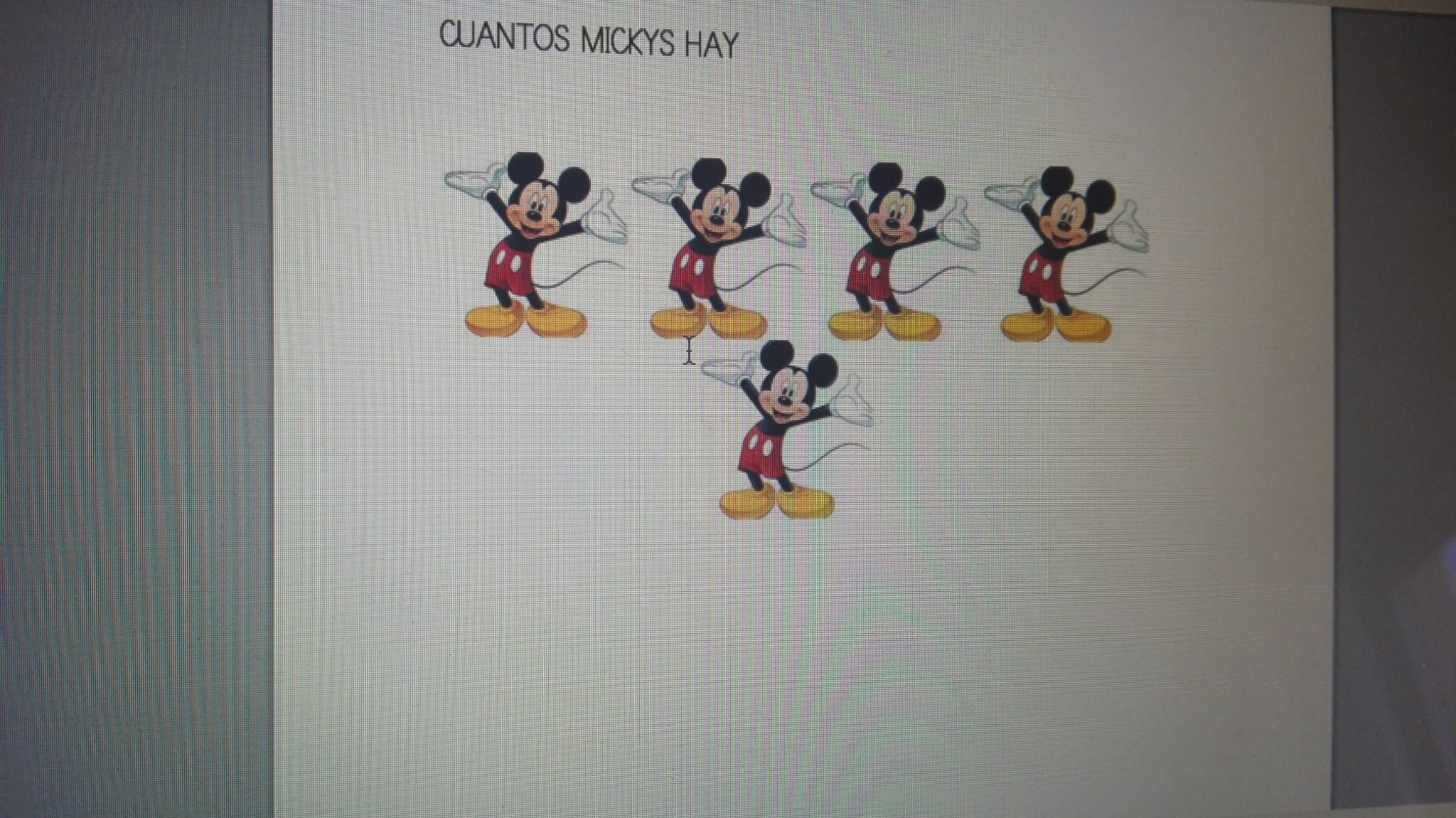 